STANOVY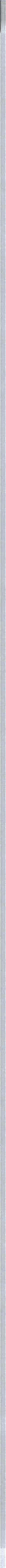                             Slovenského zväzu kickboxu (nové úplné znenie platné od 06.04.2024)Článok 1Základné ustanovenia1.  Slovenský zväz kickboxu (ďalej SZKB) je občianske združenie, ktoré bolo založené v zmysle zákona 83/1990 Zb. a znenia neskorších predpisov a národným športovým zväzom v zmysle § 16 a násl. zákona o športe č. 440/2015 Z.z. v platnom znení (ďalej len „Zákon o športe", resp. ZOŠ), ktorý združuje fyzické a právnické osoby v organizovanom kickboxe. Poslaním SZKB je rozvíjať a chrániť kickboxerské hnutie na Slovensku v súlade so svojimi stanovami a so Zákonom o športe.2.  Tieto stanovy nadväzujú na stanovy prijaté dňa 3.6.2016, zaregistrované na MV SR dňa 20.6.2016 pod č. p.: VVS/1-900/90-12668-7 a stanovy dňa 29.04.2017, zaregistrované na   MV SR dňa 02.06.2017 pod č. p.: VVS/1-900/90-12668-8.3. SZKB je riadnym členom Svetovej asociácie kickboxu (WAKO 1F) od roku 2005 a Európskej asociácie kickboxu (WAKO Európe) od roku 2013.4. SZKB je samostatnou, nezávislou a nepolitickou právnickou osobou s právnou subjektivitou                                    a pôsobnosťou na celom území Slovenskej republiky.5. SZKB je národným športovým zväzom v športovom kickboxe, ktorý plní poslanie a úlohy stanovené                 v § 16 ZOŠ.6.  Názov je: Slovenský zväz kickboxu.Názov SZKB v anglickom jazyku je Slovak Kickboxing Union.Sídlom SZKB je Junácka 6, 832 80 Bratislava.Článok 2Ciele, úlohy a práva SZKBCieľom SZKB je popularizovať kickbox na území Slovenskej republiky, viesť mladých ľudí športovaním k harmonickému rozvoju osobnosti, organizovať súťaže, školenia, zasadnutia či kongresy v SR a zabezpečovať reprezentáciu Slovenska.Úlohami SZKB je:riadiť, rozvíjať a reprezentovať kickbox na Slovensku a v zahraničívytvárať personálne a ekonomické podmienky a služby pre činnosť členov zväzuzabezpečovať a riadiť rozvoj kickboxu vo všetkých výkonnostných a vekových úrovniachzastupovať záujmy členov zväzu vo WAKO 1F a WAKO Európeprispievať k zamedzeniu užívania látok a používaniu prostriedkov zakázaných Antidopingovým kódexom MOV a WAKO 1F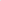 propagovať dodržiavanie zásad fair play v športeV sledovaní cieľov SZKB spolupracuje:	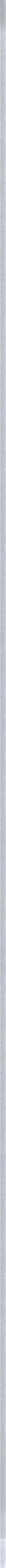 so štátnymi orgánmi Slovenskej republiky ústrednými a miestnymi orgánmi verejnej správy a samosprávys orgánmi SOV a Konfederácie športový zväzov Slovenska so strediskami štátnej športovej reprezentácieso Sekciou štátnej starostlivosti o šport a mládež MŠVVaŠ SRs marketingovými a mediálnymi partnermi	s WAKO, WAKO 1F, s federáciami kickboxu v zahraničí.Článok 3ČlenstvoČlenstvo v SZKB je dobrovoľné. Každý člen môže kedykoľvek v súlade s predpismi SZKB                            zo združenia vystúpiť. Na vznik členstva nie je právny nárok.Členmi SZKB sú právnické a fyzické osoby.SZKB registruje a rozlišuje:členstvo právnickej osobyčlenstvo fyzickej osobyčestné členstvo fyzickej osoby.Článok 4Členstvo právnickej osobyDo SZKB sa dobrovoľne združujú kluby a oddiely, ktoré sa zaoberajú kickboxom, súhlasia                                so stanovami SZKB a majú právnu subjektivitu.Členstvo klubu v SZKB vzniká podaním prihlášky a uhradením členského príspevku.Členstvo v SZKB zaniká: zánikom klubuvystúpením zo SZKB písomnou formouneuhradením členského príspevku v stanovenom termínevylúčením klubu na základe rozhodnutia VZ SZKB z podnetu disciplinárnej komisie.Kluby a oddiely SZKB majú právo:zúčastňovať sa na činnosti SZKBzúčastňovať sa na činnosti volených orgánovpodieľať sa na riadení SZKBpodieľať sa na čerpaní finančných prostriedkov v súlade s Ekonomickými smernicami SZKB a schváleným rozpočtom na príslušný kalendárny rokuplatňovať kritiku, svoje názory a návrhybyť informovaný o činnosti a hospodárení SZKBzúčastniť sa na VZ SZKB v zastúpení osobou oprávnenou konať v mene klubu SZKBvoliť a byť volený za členov do orgánov SZKBna prístup ku všetkým informáciám, týkajúcich sa SZKBnavrhnúť kandidáta na volenú funkciu v orgánoch SZKB5.  	Kluby a oddiely SZKB majú povinnosť:dodržiavať stanovy, smernice a poriadky SZKBchrániť majetok zväzuriadne a včas platiť členské príspevky do SZKB v sume a v termíne schválených VZ SZKBneporušovať športovú etikuplniť uznesenia orgánov SZKB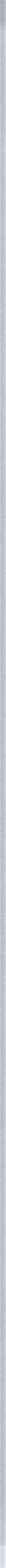 zdržať sa konania, ktoré by poškodzovalo SZKB. 6. Klub alebo oddiel musí počas svojho členstva v SZKB spĺňať všetky nasledujúce podmienky:a)    je právnickou osobou b)  poslanie klubu súvisí s kickboxerskými činnosťami alebo obdobnými úpolovými športamic)    jeho riadnymi členmi je najmenej 5 fyzických osôb.7.	Zánik členstva fyzickej osoby alebo právnickej osoby nezbavuje člena, ktorého členstvo zaniká, jeho finančných záväzkov voči SZKB. Uhradené štartovné, členské, ani iné poplatky uhradené SZKB sa pri zániku členstva v SZKB zanikajúcemu členovi nevracajú.Článok 5Členstvo fyzickej osoby1. 	Členstvo fyzickej osoby v SZKB (ďalej len „Člen SZKB“) vzniká prijatím do SZKB Výkonným výborom SZKB na základe písomnej žiadosti fyzickej osoby o členstvo v SZKB, predloženej prostredníctvom klubu SZKB, v ktorom je fyzická osoba riadnym členom.Podmienkou členstva fyzickej osoby v SZKB je jeho riadne členstvo v klube, oddiely registrovanom v SZKB.Podmienku podľa bodu 2 overuje SZKB nahliadnutím do registra fyzických osôb v športe a do Registra právnických osôb v športe.Členstvo člena SZKB zaniká:písomným oznámením o vystúpení klubu, oddielu SZKBrozhodnutím VZ o vylúčení člena SZKB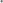 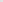 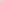 smrťou.5. Člen SZKB má právo:navrhovať kandidátov na členov volených orgánovnavrhovať svojmu klubu delegáta, ktorý bude zastupovať klub, oddiel na VZ SZKBna všetky informácie, týkajúce sa činnosti SZKBpodieľať sa na činnosti SZKBvoliť a byť volený do orgánov SZKB.6. Člen SZKB má povinnosť:dodržiavať stanovy SZKB, vnútorné predpisy a rozhodnutia SZKBplatiť členské príspevky do klubu, oddielu v ktorom je registrovaný v sume a termíne schválených klubom, oddielom a platiť členské príspevky do SZKB v sume a termíne schválených VZ SZKBzdržať sa konania, ktoré by poškodzovalo SZKB.7. 	Za aktívneho člena SZKB (ďalej len „Aktívny člen") sa považuje taký člen klubu, oddielu SZKB, ktorý rok pred termínom konania VZ SZKB: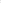 ako športovec štartoval trikrát na súťaži organizovanej SZKB, klubom, oddielomako rozhodca minimálne dvakrát rozhodoval súťaž organizovanú SZKB, klubom, oddielomako tréner sa minimálne dvakrát aktívne zúčastnil na súťaži organizovanej SZKB, klubom, oddielom.Článok 6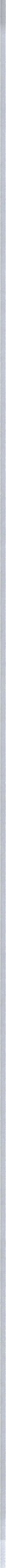 Čestné členstvo fyzickej osobyČestné členstvo navrhujú členovia SZKB na VV SZKB a schvaľuje VZ SZKB. Za čestných členov SZKB môžu byť navrhované osoby, ktoré sa významne zaslúžili o rozvoj a propagáciu kickboxu alebo obdobných úpolových športov na Slovensku.Čestné členstvo fyzickej osoby zaniká písomným oznámením o vzdaní sa tohto ocenenia alebo vylúčenia na základe rozhodnutia VZ SZKB.Čestní členovia majú právo:zúčastňovať sa na činnosti SZKB ako pretekár, tréner, rozhodca, funkcionárzúčastniť sa VZ SZKB a vyjadrovať sa k prejednávaným bodomuplatňovať kritiku, svoje názory a návrhybyť informovaní o činnosti a hospodárení SZKB.4. 	Čestní členovia majú povinnosť:dodržiavať stanovy SZKB, smernice a poriadky SZKBchrániť majetok SZKBneporušovať športovú etikunepoškodzovať záujmy SZKBplniť uznesenia orgánov SZKB.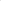 Článok 7OrganizáciaOrgánmi SZKB sú:Valné zhromaždenieVýkonný výborPrezidentViceprezident Generálny sekretárDisciplinárna komisia Kontrolná komisiaVolebná komisiaOrgány SZKB sú povinné vykonávať svoju funkciu s náležitou starostlivosťou a pri rozhodovaní zohľadňovať stanoviská kontrolóra a odborných orgánov SZKB. Ak sa od ich stanoviska odchýlia, sú povinní svoje rozhodnutie zdôvodniť a zverejniť spolu s príslušným stanoviskom. Za členov orgánov SZKB môžu byť zvolené fyzické osoby, ktoré sú členom SZKB, dosiahli vek 18 rokov, sú plne spôsobilé na právne úkony, bezúhonné v zmysle ZOŠ, súhlasia s kandidatúrou a boli navrhnuté za člena orgánu iným členom SZKB alebo orgánom SZKB.Nezlučiteľný je výkon funkcie v kontrolnom orgáne s výkonom funkcie vo výkonnom orgáne, disciplinárnom orgáne, orgáne na riešenie sporov alebo v licenčnom orgáne,štatutárnom orgáne, kontrolnom orgáne alebo  vo výkonnom orgáne národného športového   zväzu alebo jeho člena s výkonom funkcie v štatutárnom orgáne, kontrolnom orgáne alebo vo výkonnom orgáne dodávateľa tovarov alebo služieb pre národný športový zväz alebo jeho člena.5. 	Formou rozhodovania orgánov je uznesenie. Vo veci, ktorá nie je súčasťou schváleného programu orgánu SZKB, môže tento prijať len odporúčania a stanoviská. 6. 	Viceprezident, členovia Výkonného výboru, kontrolnej komisie a iných volených orgánov SZKB, ktorým  uplynulo funkčné obdobie, sú oprávnení vykonávať iba nevyhnutné úkony na zabezpečenie fungovania SZKB až do zvolenia nových členov týchto orgánov. 7. 	Zápisnica z rokovania orgánu SZKB obsahuje:všetky náležitosti podľa § 21 ods. 2 zákona č. 440/2015 Z.z. o športe v platnom zneníuznesenia orgánu SZKB,pričom zápisnica z rokovania orgánu sa zverejňuje na webovom sídle SZKB do 25 dní odo dňa konania zasadnutia príslušného orgánu.Zápisnicu zo zasadnutia orgánu s rozhodovacou pôsobnosťou  zašle Sekretariát SZKB všetkým osobám oprávneným zúčastniť sa zasadnutia príslušného orgánu najneskôr do 25 dní odo dňa konania zasadnutia.Okrem hlasovania na VZ platí zásada rovnosti hlasov členov orgánu. Všetci členovia orgánu, okrem VZ, majú jeden hlas. V prípade rovnosti hlasov je rozhodujúci hlas predsedu príslušného kolektívneho orgánu.Orgány SZKB sú uznášaniaschopné, pokiaľ je prítomná nadpolovičná väčšina všetkých členov príslušného orgánu. Na schválenie rozhodnutia je potrebná nadpolovičná väčšina prítomných členov orgánu, ak nie je v Stanovách uvedené inak.Pripúšťa sa aj hlasovanie per rollam t.j. písomné hlasovanie mimo riadneho zasadnutia orgánu SZKB korešpondenčne alebo elektronicky. Podrobnosti prijímania rozhodnutí orgánmi na základe hlasovania per rollam upravuje osobitný predpis SZKB.Spory, ktoré vznikajú pri športovej činnosti SZKB a osôb s jeho príslušnosťou, riešia orgány                          na riešenie sporov.Orgány s rozhodovacou pôsobnosťou vykonávajú svoju pôsobnosť nezávisle od iných orgánov SZKB.Ak v konkrétnej veci existuje alebo hrozí konflikt záujmov člena orgánu SZKB alebo jeho člena, tento člen sa nesmie zúčastniť na jej prerokovaní a rozhodovaní. Ak je pochybnosť o existencii alebo hrozbe konfliktu záujmov, rozhoduje predsedajúci orgánu, o člena ktorého ide; ak ide o predsedajúceho, o existencii alebo hrozbe konfliktu záujmov rozhodujú ostatní členovia príslušného orgánu tajným hlasovaním.Člen orgánu SZKB alebo jeho člen, ktorý rozhodoval vo veci v ktoromkoľvek stupni, je vylúčený z rozhodovania v tej istej veci v orgáne, ktorý rozhoduje v inom stupni alebo v tej istej veci vykonáva kontrolnú činnosť alebo prieskumnú pôsobnosť voči konečnému rozhodnutiu orgánu SZKB alebo jeho člena.Článok 8Valné zhromaždenieValné zhromaždenie (ďalej VZ) je najvyšším orgánom SZKB. Koná sa každoročne najneskôr do 30.06.VZ zvoláva prezident SZKB.Osobami s právom hlasovať na VZ sú zástupcovia zvolení klubmi a oddielmi SZKB, športovcami, športovými odborníkmi. Právnické osoby, ktoré sú členmi SZKB zastupujú na VZ ich delegáti, spravidla štatutárni zástupcovia alebo iné osoby, splnomocnené na základe písomného plnomocenstva. 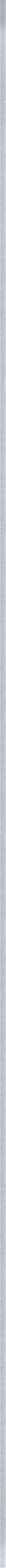 Členom VZ s právom hlasovať je ďalej:minimálne jeden zástupca športovcov, ak ho navrhne záujmová organizácia                    športovcov alebo najmenej 50 športovcov, ktorý disponuje 1 hlasom.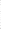 minimálne 1 zástupca športových odborníkov, ak ho navrhne záujmov odborníkov alebo najmenej 50 športových odborníkov, ktorý disponuje 1 hlasom4. Na VZ s právom hlasovať sa zúčastňujú kluby a oddiely:a)  s počtom registrovaných aktívnych členov (športovcov a trénerov), ktorí sa                                                     v predchádzajúcom období aktívne zúčastnili súťaží slovenskej ligy SZKB a M SR (uvedených v kalendári aktivít SZKB pre daný rok) do 12 osôb - delegát s 1 hlasomb)  s počtom registrovaných aktívnych členov (športovcov a trénerov), ktorí sa                                                  v predchádzajúcom období aktívne zúčastnili súťaží slovenskej ligy SZKB a Majstrovstiev SR (uvedených v kalendári aktivít SZKB pre daný rok) od 13 osôb a viac  - delegát s 2 hlasmic) 	majú aktívneho aspoň 1 rozhodcu  - 1 hlasPočet hlasov jednotlivých delegátov uvedených v bode 4. a), b), c) sa navyšuje podľa počtu reprezentantov, registrovaných športovcov, ktorí sa v predchádzajúcom období zúčastnili vrcholných podujatí (majstrovstvá sveta, majstrovstvá Európy,  svetový a európsky  pohár v mládežníckych i seniorských kategóriách a boli nominovaný SZKB) nasledovne:počet reprezentantov 1 alebo 2 - plus 1 hlaspočet reprezentantov 3 a viac - plus 2 hlasyPodmienkou  práva klubu, oddielu nominovať delegátov na VZ je členstvo klubu, oddielu v SZKB v trvaní min. 1 roka odo dňa podania žiadosti o členstvo.VZ sa zúčastňujú bez práva na hlasovanie:prezident SZKB,viceprezident SZKBčlenovia VV SZKBgenerálny sekretár SZKBčlenovia Kontrolnej komisiečlenovia Disciplinárnej komisiečestní členovia SZKBhostia. Informácia o konaní zasadnutia VZ sa zverejňuje na webovom sídle SZKB najmenej 15 dní predo dňom zasadnutia VZ. Pozvánku, návrh programu zasadnutia a podklady na VZ zasiela Sekretariát SZKB osobám oprávneným zúčastniť sa na VZ najmenej 15 dní pred dňom konania VZ.Program VZ a návrhy na jeho zmenu sa schvaľujú na začiatku zasadnutia VZ. V otázke, ktorá nie je súčasťou schváleného programu, môže VZ prijať len odporúčania                                       a stanoviská.VZ sa riadi rokovacím poriadkom schváleným na začiatku VZ, ktorý navrhuje Výkonný výbor SZKB. Prípravu a riadny priebeh volieb do orgánov SZKB zabezpečuje 2-členná volebná komisia, ktorú volí valné zhromaždenie v deň konania volieb. 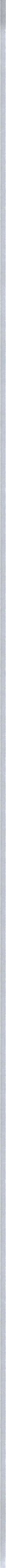 Z priebehu rokovania VZ sa vyhotovuje zápisnica, ktorú spracováva  Sekretariát SZKB poverený generálnym sekretárom. Zápisnicu, overenú predsedom kontrolnej komisie SZKB zasiela Sekretariát SZKB všetkým osobám oprávneným zúčastniť sa zasadnutia v termíne do 25 dní  od konania VZ.VZ je uznášaniaschopné, ak je na začiatku rokovania prítomná nadpolovičná väčšina všetkých  delegátov s právom hlasovať a rozhodnutia sa schvaľujú nadpolovičnou väčšinou hlasov prítomných delegátov s právom hlasovať, ak Stanovy SZKB nevyžadujú kvalifikovanú väčšinu.O zvolanie mimoriadneho VZ môže požiadať:2/3 väčšina registrovaných klubov SZKBPrezident Výkonný výborPredseda kontrolnej komisiee) 	ktorýkoľvek člen SZKB; ak uplynulo funkčné obdobie členov orgánov a noví členovia orgánov na ďalšie obdobie neboli zvolení.13. Zápisnica z VZ obsahuje:schválený program zasadnutiaprezenčnú listinu, zápisnice o zvolení člena orgánu podľa § 19 ods. 1, písm. c) ZOŠ                                a písomné splnomocnenia, ak boli predloženézoznam podkladov k jednotlivým bodom programu a spôsob prístupu k nimdôležité vyjadrenia delegátov VZ k jednotlivým bodom programurozhodnutia prijaté k jednotlivým bodom programu, vrátane výsledkov hlasovania                                   a odlišného stanoviska delegáta, ktorý nesúhlasil s prijatým rozhodnutím alebo s jeho odôvodnením, ak o to požiadameno, priezvisko a podpisy predsedajúceho a zapisovateľa.14. VZ schvaľuje:stanovy SZKB, ich doplnky a zmenydisciplinárny poriadokorganizačný poriadokekonomické smernicesprávu prezidenta SZKB za ročné obdobiesprávy predsedov komisiíúčtovnú závierku za predchádzajúci rokčerpanie rozpočtu za predchádzajúci rok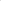 rozpočet na príslušný kalendárny rokzásady finančnej politiky SZKBčestných členov SZKBkandidátov SZKB do WAKO 1F a WAKO Európeštruktúru sekretariátu SZKB nevyhnutné zmeny v zložení volených orgánov SZKB.15. VZ rozhoduje o:vstupe, prípadne vystúpení SZKB zo športových organizácií na Slovenskuprípadnom rozpustení SZKBzmene sídla SZKBo prijatí alebo neprijatí za člena SZKB alebo o vylúčení člena zo SZKB.16. VZ prerokúva prednesené návrhy a prijíma k nim opatrenia.17. VZ berie na vedomie: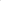 výročnú správu SZKBsprávu kontrolnej komisie.18. VZ rozhoduje o odvolaní:a)  prezidenta SZKBb) viceprezidenta SZKBc) členov Výkonného výborud) členov disciplinárnej komisiee) členov kontrolnej komisie        f)  orgánu na riešenie sporov        g) licenčného orgánu.19.  Podmienkou vzniku práva delegátov klubov a oddielov hlasovať na volebnom VZ je členstvo klubu,        oddielu v SZKB v trvaní najmenej 1 roka. 20. Volebné VZ schvaľuje:a) správu prezidenta za 5-ročné obdobieb) správy predsedov komisií za 5-ročné obdobiec) stratégiu SZKB na 5-ročné obdobie21. Volebné VZ berie na vedomie správu kontrolnej komisie za 6-ročné obdobie.22. Volebné VZ volí na 5-ročné funkčné  obdobie:a) prezidenta SZKBb) viceprezidenta SZKBc) členov Výkonného výborud) predsedu a 2 členov disciplinárnej komisie.24.	Volebné VZ volí na 6-ročné funkčné obdobie predsedu (t.j. kontrolóra SZKB) a 2 členov kontrolnej       komisie. 25. Volení členovia musia preukázateľne súhlasiť so svojou kandidatúrou.26. Voľba prezidenta SZKB, viceprezidenta SZKB, členov VV SZKB, predsedu a členov kontrolnej komisie SZKB, predsedu, členov disciplinárnej komisie a členov ďalších volených orgánov, je predmetom programu volebného VZ v roku, v ktorom uplynie ich funkčné obdobie. Volebné VZ musí byť zvolané najneskôr na termín 30 dní pred dňom skončenia funkčného obdobia členov dotknutého orgánu SZKB. Riadny priebeh volieb do orgánov SZKB zabezpečuje volebná komisia, volená VZ.	V prípade, že funkčné obdobie predsedu a členov KK SZKB uplynie v inom roku, ako v roku konania volebného VZ, na ktorom bude volený VV SZKB,  je voľba nového predsedu a členov KK SZKB bodom programu riadneho VZ, ktoré sa bude konať v roku uplynutia funkčného obdobia predsedu a členov KK SZKB.27.	Na rozhodnutia je vždy potrebný súhlas aspoň dvojtretinovej väčšiny prítomných hlasov delegátov                                s právom hlasovať v prípade:a) 	prijímania a zmeny stanovb) 	vystúpenia zo športových organizácií SRc) 	reorganizácie súťažíd) 	schvaľovania uzatvorenia zmluvných vzťahov, ak hodnota plnenia zo zmluvy je vyššia ako 100.000;€e) 	vytvorenia obchodnej spoločnosti, v ktorej je SZKB spoločníkom alebo sponzoromf) 	prevodu obchodného podielu obchodnej spoločnosti, v ktorej je SZKB spoločníkom alebo akcionáromg) 	odvolania predsedu kontrolnej komisie pred uplynutím funkčného obdobia.28. 		Delegáta klubu na VZ, ktorým je spravidla štatutárny zástupca klubu, môže v mimoriadnych prípadoch zastupovať ním splnomocnený člen tohto klubu, ktorý je registrovaný v SZKB a ktorý sa preukáže splnomocnením od štatutárneho zástupcu na zastupovanie alebo rozhodnutím príslušného orgánu klubu                                      o menovaní delegáta klubu na VZ. Splnomocnenie, resp. rozhodnutie klubu o menovaní delegáta klubu musí byť opatrené pečiatkou a podpisom štatutárneho zástupcu klubu. 29. 	Prezident SZKB je povinný na žiadosť ktoréhokoľvek člena SZKB požiadať MCRaŠ SR o určenie nezávislého pozorovateľa, ktorý bude oprávnený zúčastniť sa na voľbách a na zasadnutí volebnej komisie vrátane sčítavania hlasov.30.	Členom najvyššieho orgánu s právom hlasovať nemôže byť funkcionár SZKB len na základe výkonu funkcie v SZKB. 31. 	Volený člen najvyššieho orgánu sa zúčastňuje na zasadnutí VZ osobne alebo ho môže zastupovať jeho náhradník zvolený rovnakým spôsobom ako člen VZ; volený člen alebo jeho náhradník preukazuje oprávnenie zúčastniť sa na zasadnutí VZ predložením zápisnice o jeho zvolení. Článok 9Výkonný výborVýkonný výbor (ďalej ako „VV SZKB“) SZKB je najvyšším výkonným orgánom SZKB a licenčným orgánom SZKB.VV SZKB rozhoduje o všetkých otázkach, ktoré nie sú zverené do právomoci VZ SZKB alebo iného orgánu.Zasadnutia VV SZKB zvoláva prezident SZKB, viceprezident alebo člen VV SZKB. Zasadnutia VV sa konajú aspoň 1x za kalendárny štvrťrok.VV SZKB na návrh prezidenta SZKB schvaľuje svoj Rokovací poriadok.Prezident je povinný zvolať VV aj v prípade, ak o zvolanie požiada nadpolovičná väčšina členov VV SZKB.VV SZKB operatívne riadi činnosť SZKB. Ak si to situácia vyžaduje, na rokovanie VV prizýva prezident predsedov komisií, reprezentačných trénerov a ďalších členov. 7. 	VV SZKB plní hlavné úlohy:a) 	plní uznesenia VZ SZKBb) 	schvaľuje:- 	registračný a prestupový poriadok-	štatút reprezentantov reprezentačných trénerov- 	štatút centier talentovanej mládeže (CTM)- 	nominácie športovcov a ich doprovodu na medzinárodné akcie, na ktorých sa finančne podieľaSZKB- 	delegátov na kongresy WAKO 1F a WAKO Európe a ďalšie zahraničné služobné cesty -	schvaľuje reprezentačných trénerov- 	zriadenie komisií, menuje a odvoláva ich členov c) ďalej:- 	prijíma opatrenia k správe predsedu kontrolnej komisie vydáva technické a organizačné materiály k zabezpečeniu súťaží v SR- 	vydáva pokyny, informačné materiály pre zvýšenie aktivít a informovanosti členov vydáva termínovú listinu-    kalendár aktivít SZKB- 	na návrh predsedov komisií potvrdzuje členov komisií- 	udržiava a rozvíja medzinárodné športové styky organizuje vzdelávacie akcie pre trénerov a rozhodcov na Slovensku- 	zvoláva VZ SZKB-	schvaľuje štruktúru Sekretariátu SZKB-   volí členov Sekretariátu SZKB.8. 	VV SZKB sa skladá z členov:a)	prezident SZKBb) 	viceprezident SZKBc) 	predsedovia komisií (komisia rozhodcov, trénersko-metodická komisia, športovo-technickákomisia)d)	predseda komisie športovcov (zástupca športovcov), ak ho navrhne záujmová organizáciašportovcov alebo najmenej 50 športovcov.Členstvo vo VV SZKB zaniká:a) 	uplynutím funkčného obdobiab) 	vzdaním sa funkciec) 	odvolaním z funkcie d) 	zánikom členstva v SZKBe) 	pre nemožnosť vykonávania funkcie uplynutím 90-teho dňa odo dňa, kedy prestal reálne vykonávať činnosť f)      	stratou bezúhonnosti (t.j. právoplatným odsúdením za trestný čin spáchaný v súvislosti s výkonom funkcie alebo činnosťou SZKB)g)	právoplatným rozhodnutím súdu o obmedzení spôsobilosti na právne úkonyh)     	smrťou.Vzdanie sa funkcie je účinné dňom doručenia oznámenia o vzdaní sa funkcie na adresu sídla SZKB.Článok 10Prezident Prezident je  štatutárnym orgánom SZKB. Pri  výkone  svojej funkcie vykonáva právne  úkony v mene     SZKB samostatne.Prezidenta SZKB volí a odvoláva VZ. Prezident je volený na 5-ročné funkčné obdobie a  je zodpovedný za celú činnosť SZKB.Zvoláva a riadi zasadnutia VV SZKB a VZ SZKB.Pre generálneho sekretára a ostatných zamestnancov SZKB vypracúva náplň práce.Svoju funkciu vykonáva prezident SZKB na základe odplatnej zmluvy o výkone funkcie alebo bezodplatne.7.   Prezident navrhuje VV Generálneho sekretára.8.   Prezident SZKB zastupuje SZKB: na kongresoch WAKO 1F na kongresoch WAKO Európev SOV v KŠZ Slovenska.Článok 11ViceprezidentViceprezidenta SZKB volí a odvoláva VZ. Prezident môže na vykonanie konkrétneho právneho úkonu v mene SZKB písomne splnomocniť viceprezidenta.V prípade nemožnosti výkonu funkcie prezidenta, zastupuje prezidenta viceprezident. Ak to nie je možné, právomoci  prezidenta  vykonáva v  nevyhnutnom rozsahu do  najbližšieho  VZ  člen  	výkonného výboru SZKB poverený na základe rozhodnutia VV SZKB.Článok 12Generálny sekretár1. Generálneho sekretára do funkcie navrhuje člen VV  SZKB a schvaľuje VV SZKB.2. Svoju funkciu vykonáva v zmluvnom vzťahu k SZKB.3. Po pracovnej stránke sa zodpovedá prezidentovi SZKB.4. Generálny sekretár zodpovedá za riadny chod Sekretariátu SZKB.5. Generálny sekretár prideľuje zamestnancom Sekretariátu SZKB pracovné úlohy a kontroluje ich plnenie.6. Generálny sekretár zodpovedá za včasné plnenie úloh na MŠVVaŠ SR.Článok 13Konanie v mene SZKBV mene SZKB koná a podpisuje prezident, alebo ním splnomocnený viceprezident, člen Výkonného výboru SZKB a generálny sekretár SZKB.Článok 14Kontrolná komisia1.  Kontrolná komisia má 3 členov.2.  Členov kontrolnej komisie navrhujú delegáti VZ z radov svojich členov.3.  Z jedného klubu môže byť do KK volený iba jeden člen.4.  Kontrolnú činnosť členov KK organizuje a riadi predseda KK SZKB.5.  Kontrolná komisia kontroluje  dodržiavanie  stanov SZKB a uznesení VZ orgánmi  SZKB, upozorňuje  na	SZKB na nedostatky a navrhuje opatrenia na ich odstránenie a pomáha predsedovi KK v zmysle ZOŠ plniť     jeho úlohy podľa § 10— 14 ZOŠ. 6.  Predseda a 2 členovia KK sú volení na 6-ročné obdobie.7.  Členstvo v KK SZKB je nezlučiteľné s členstvom v iných orgánoch SZKB.Článok 15Predseda kontrolnej komisie1. Funkciu kontrolóra v zmysle ZOŠ vykonáva predseda kontrolnej komisie SZKB.2. Za predsedu kontrolnej komisie môže byť zvolená iba osoba, ktorá:a) má spôsobilosť na právne úkony v plnom rozsahub) je bezúhonnác) spĺňa kvalifikačné predpoklady a odbornú spôsobilosť ako sú stanovené v § 11, ods. 2 až ods. 4    ZOŠ.Článok 16Disciplinárna komisia SZKB1. Disciplinárna komisia je prvostupňovým orgánom zabezpečenia spravodlivosti SZKB, ktorý rozhoduje                  o porušení povinností vyplývajúcich z predpisov SZKB, rozhodnutí orgánov SZKB a jeho členov, za ktoré ukladá disciplinárne sankcie a opatrenia.2. Disciplinárna komisia je aj prvostupňovým orgánom pre konanie vo veciach porušenia antidopingových pravidiel, za ktoré ukladá disciplinárne sankcie a opatrenia.3. Disciplinárna komisia je aj prvostupňovým orgánom na riešenie sporov.4. Predsedu a dvoch členov disciplinárnej komisie volí a odvoláva VZ.5. Disciplinárna komisia rozhoduje spravidla v pléne alebo v senáte. Vo veciach upravených v Disciplinárnom poriadku môže rozhodnúť aj predseda alebo ním určený člen komisie samostatne.6. Status, počet členov komisie, ďalšie právomoci a konanie disciplinárnej komisie upravuje Disciplinárny poriadok SZKB.Článok 17Komisia športovcovKomisiu športovcov vymenúva VV SZKB na návrh min. 50 športovcov.Článok 18Symbolika SZKB1.  SZKB má svoj vlastný znak.2.  Schválený znak sa používa na pečiatke, hlavičkovom papieri, tlačivách, reprezentačnom oblečení,	propagačných materiáloch.Článok 19Zánik SZKB1. O zrušení a zániku SZKB hlasuje VZ SZKB 3/4 väčšinou, pričom prítomných musí byť aspoň 3/4     všetkých kolektívnych členov SZKB.2. O vysporiadaní majetku SZKB rozhoduje likvidátor, ustanovený VZ SZKB.Článok 20Prechodné a záverečné ustanoveniaTieto stanovy boli schválené na VZ SZKB a nadobúdajú platnosť dňom 06.04.2024.Účinnosť nadobúdajú dňom registrácie na MV SR. Výklad stanov robí VV SZKB, v prípade potreby právny zástupca SZKB.Funkčné obdobie volených funkcionárov SZKB, ktorí vykonávajú volenú funkciu v SZKB končí a zaniká ich mandát dňom vykonania volieb do orgánov podľa týchto Stanov SZKB. Do volieb vykonávajú pôsobnosť orgánov podľa týchto Stanov SZKB. Funkčné obdobie Prezidenta SZKB a členov Výkonného výboru SZKB, ktorí boli zvolení pred dňom schválenia znenia týchto Stanov SZKB končí zvolením nového Prezidenta ZSKB a nových členov Výkonného výboru ZSKB na volebnom VZ SZKB v roku 2029.